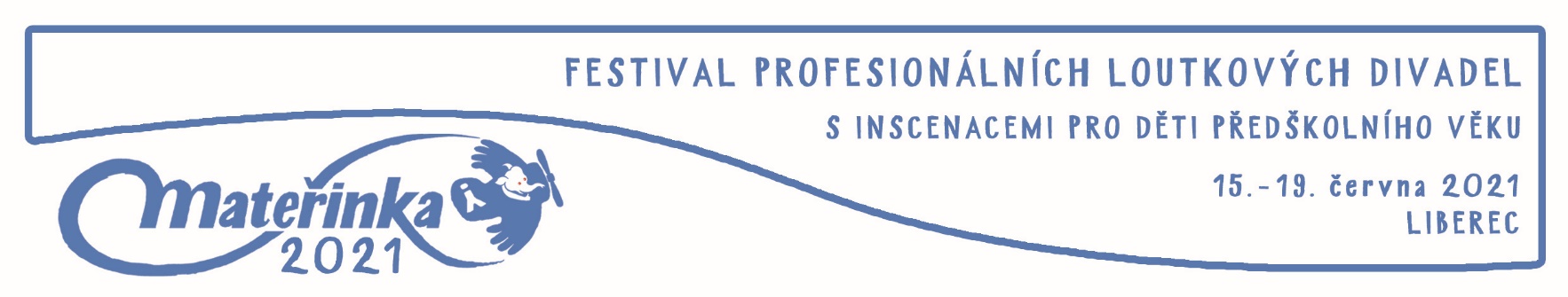 Pořadatelé: Naivní divadlo Liberec a Statutární město Liberec SMLOUVA O PŘEDSTAVENÍ č. MAT 19/2021uzavřená dle ustanovení § 1746 odst. 2 zákona č. 89/2012 Sb., občanského zákoníku v platném znění meziNaivním divadlem Liberec, festivalem MATEŘINKA „21“Moskevská 32/18, Liberec 4, 460 31, zapsáno: v OR vedeného Krajským soudem v Ústí n/Labem, oddíl Pr., vložka č. 625                                                                                                                                                                                                      IČO: 0083178, DIČ: CZ 00083178 – nejsme plátci DPH, bankovní spojení: 5492542/0800, 
zastoupeným: Ing. Kateřinou Pavlů, ředitelkou NDL – na straně jedné (dále jen pořadatel)aNaivním divadlem LiberecMoskevská 32/18, Liberec 4, 460 31, zapsáno: v OR vedeného Krajským soudem v Ústí n/Labem, oddíl Pr., vložka č. 625                                                                                                                                                                                                      IČO: 0083178, DIČ: CZ 00083178 – nejsme plátci DPH, bankovní spojení: 5492542/0800, 
zastoupeným: MgA. Michaelou Homolovou, uměleckou šéfkou NDL – na straně druhé (dále jen divadlo).    I.
Předmět smlouvyDivadlo odehraje v rámci festivalu své představení:II.
Závazky smluvních stranDivadlo obdrží za 3 představení:Honorář ve výši: xxxxxxxxxx,-Kč + tantiémyPodmínky úhrady nákladů: Paušální honorář a cestovné dle smlouvy bude uhrazeno bankovním převodem 
do 14 dnů po skončení festivalu na základě faktury zaslané divadlem. Variabilní symbol = číslo smlouvy. Hrubé tržby za představení předá pořadatel divadlu e-mailem do 10 dnů od data představení, autorské poplatky hradí divadlo.Tržby za představení náleží pořadateli.Divadlo souhlasí s propagací v televizi a rozhlase bez nároku na honorář a s pořízením fotografií dokumentujících jejich účast na festivalu. Pořadatel se zavazuje zajistit možnost zdárného průběhu představení po stránce technické, organizační, včetně technického personálu, v souladu s požadavky divadla – dle specifikace v informačním listu zaslaném divadlem, který je nedílnou součástí této smlouvy. Divadlo se zavazuje provést sjednané představení s maximální péčí a uměleckou zodpovědností.Divadlo se zavazuje poskytnout pořadateli bezplatně materiály dle individuální domluvy k zajištění propagace představení.  Smluvní strany berou na vědomí, že v době konání festivalu budou dodržovat hygienická pravidla stanovená státním orgánem ČR a budou respektovat všechna tato opatření – opatření vydaná v souvislosti s epidemií COVID (např. desinfekce, zakrytí úst, testování a další možná opatření).  Při příjezdu na místo hraní jsou všichni členové souboru povinni předložit potvrzení o negativním výsledku antigenního testu, nebo PCR testu (test nesmí být starší než 24 hodin) nebo čestné prohlášení o prodělané nemoci COVID 19 (v zákonné lhůtě) nebo doklad o absolvování očkování (v zákonné lhůtě). Je třeba respektovat aktuální platná pravidla v den příjezdu. Informace o pravidlech bude poskytnuta e-mailem 5 dní před zahájením festivalu.III.Zvláštní ujednáníKontaktní osoby divadla: xxxxxxxxxxxxxKontaktní osoby pořadatele: www.naivnidivadlo.cz,    info@naivnidiavdlo.czxxxxxxxxxxxxxxxxIV.
Zrušení a odřeknutí představeníNebude-li moci divadlo ze závažných důvodů odehrát sjednané představení, nabídne pořadateli titul náhradní. V případě, že pořadatel nebude souhlasit a nedojde k dohodě, odstoupí obě strany od smlouvy bez nároků na náhradu škody.Dojde-li ke zrušení představení z důvodu vyšší moci, odstoupí obě strany od smlouvy bez nároků na náhradu škody. Za projev vyšší moci je potřeba pro účel této smlouvy považovat zejména: onemocnění některého z účinkujících, zákaz vydaný státním orgánem (např. stanovisko MŠČR o omezení návštěv ZŠ a MŠ na kulturních akcích), zrušení či přeložení festivalu Mateřinka v souvislosti s epidemiologickou situací v ČR.IV.
Závěrečné ustanoveníDivadlo zajistí přítomnost alespoň 1 zástupce na závěrečném vyhlášení výsledků festivalu v sobotu v 15:00 v hlavním sále NDL, kde převezme poděkování za účast, popř. cenu festivalu.Tato smlouva je vyhotovena ve dvou originálech, z nichž jeden bude po podepsání divadlem navrácen na adresu pořadatele. Smlouva nabývá platnosti po podpisu oběma stranami.V Liberci dne	                               				V Liberci dneza Naivní divadlo Liberec				              za Naivní divadlo Liberec Ing. Kateřina Pavlů						MgA. Michaela Homolováředitelka							umělecká šéfka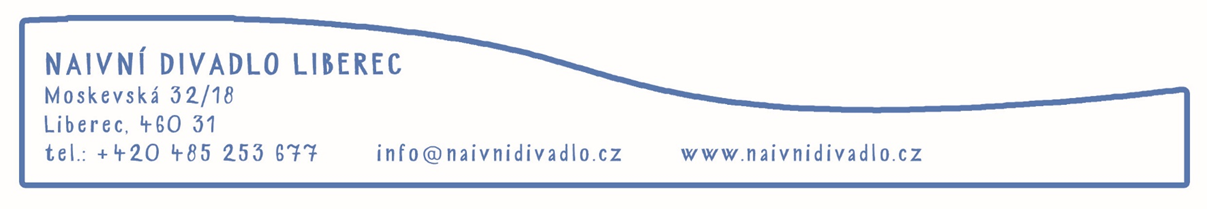 Název představení: Kabinet zázraků neboli Orbis pictusDatum a hodina představení: 17. 6. 2021 v 10:00 a 11:30Místo konání: Studio NDLČas začátku přípravy (stavby):17. 6. 2021 23:00 5 hodinČas na likvidaci:17. 6. 2021 12:15 1,5 hodinyNázev představení: JukeboxDatum a hodina představení: 17. 6. 2021 20:00Místo konání: Studio NDLČas začátku přípravy (stavby):15. 6. 2021 22:45 5 hodinyČas na likvidaci:16. 6. 2021 11:20 2,5 hodiny